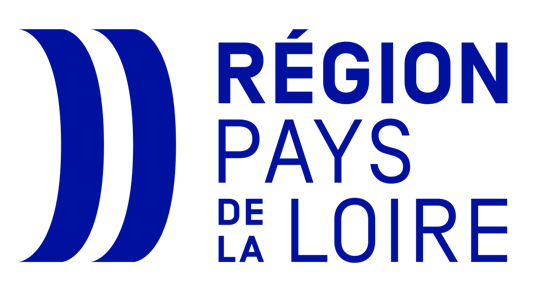 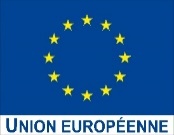 ATTESTATION SUR L’HONNEUR ABSENCE RECUPERATION TVAPOUR LES PORTEURS PRIVESJe soussigné(e), (nom, prénom, qualité), atteste que (nom de l’organisme bénéficiaire) ne dispose d’aucune possibilité de récupération, de remboursement ou de compensation de la TVA par quelque moyen que ce soit, au titre du projet « (nom du projet tel qu’il figure dans la notification de subvention)» qui se déroule du [date] au [date] déposé dans le cadre du programme FEADER/LEADER 2023-2027 de la région Pays de la Loire .Fait à  (ville) , le (date)(Cachet de l'organisme + Signature du représentant légal ou de son délégataire) 